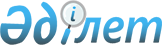 Об определении мест для размещения агитационных печатных материалов для кандидатов в городе АксуПостановление акимата города Аксу Павлодарской области от 26 октября 2015 года № 864/10. Зарегистрировано Департаментом юстиции Павлодарской области 29 октября 2015 года № 4770.
      В соответствии с пунктом 6 статьи 28 Конституционного закона Республики Казахстан от 28 сентября 1995 года “О выборах в Республике Казахстан” акимат города Аксу ПОСТАНОВЛЯЕТ:
      1. Определить совместно с территориальной избирательной комиссией (по согласованию) места для размещения агитационных печатных материалов для кандидатов в городе Аксу согласно приложению.

      2. Постановление акимата города Аксу от 27 февраля 2014 года № 141/1 “Об определении мест для размещения агитационных печатных материалов для кандидатов в городе Аксу” (зарегистрированное в Реестре государственной регистрации нормативных правовых актов за № 3727, опубликованное 8 марта 2014 года в газетах “Ақсу жолы” № 19 и “Новый путь” № 19) признать утратившим.силу.

      3. Контроль за выполнением настоящего постановления возложить на руководителя аппарата акима города.

      4. Настоящее постановление вводится в действие со дня его первого официального опубликования.


      Места для размещения агитационных печатных материалов кандидатов
      Сноска. Приложение - в редакции постановления акимата города Аксу Павлодарской области от 19.03.2024 № 212/3 (вводится в действие по истечении десяти календарных дней после дня его первого официального опубликования).
					© 2012. РГП на ПХВ «Институт законодательства и правовой информации Республики Казахстан» Министерства юстиции Республики Казахстан
				
      Аким города

К. Нукенов

      “СОГЛАСОВАНО”

      Председатель Аксуской

      городской территориальной

      избирательной комиссии

С. Жакипов

      26 октября 2015 года
Приложение
к постановлению акимата
города Аксу от 26 октября
2015 года № 864/10
№
п/п
Места размещения агитационных печатных материалов
1
2
город Аксу
город Аксу
1
улица М.О. Ауэзова 8, перед зданием государственного коммунального казенного предприятия "Дворец культуры Сабита Донентаева" акимата города Аксу
2
улица Астана 37, перед зданием коммунального государственного казенного предприятия "Дом детского творчества города Аксу" отдела образования города Аксу, управления образования Павлодарской области
3
улица М.О. Ауэзова 42, справа от магазина "Чайка"
4
улица М.О. Ауэзова 81, перед магазином "Нива"
5
улица М.О. Ауэзова 41, перед магазином "Достык"
6
улица Астана 12, перед торговым домом "Агидель"
7
улица Маншук Маметова 11,перед торговым домом "Камея"
8
улица Астана 21, перед коммунальным рынком "Ауыл"
9
улица 8 Марта 203, слева от магазина "Юбилейный"
сельский округ Қанаш Қамзин
сельский округ Қанаш Қамзин
10
село Алгабас, улица Советов 4А, перед зданием государственного учреждения "Аппарата акима сельского округа Қанаш Қамзин города Аксу"
11
село Айнаколь, улица Центральная 23А, слева от административного здания
12
село Қанаш Қамзин, улица Кабылбекова 15, перед зданием коммунального государственного учреждения "Средняя общеобразовательная школа имени Қанаш Қамзин села Қанаш Қамзин" отдела образования города Аксу, управления образования Павлодарской области
Достыкский сельский округ
Достыкский сельский округ
13
село Достык, улица 2 Линия 34/1, перед зданием коммунального государственного учреждения "Достыкская средняя школа" отдела образования города Аксу, управления образования Павлодарской области
14
село Пограничник, переулок имени Алексея Пикало 1, перед зданием коммунального государственного учреждение "Средняя школа имени Бауыржана Момышулы села Пограничник" отдела образования города Аксу, управления образовании Павлодарской области"
15
село Береке, улица Николая Бердникова 27/1, перед зданием коммунального государственного учреждения "Средняя школа села Береке" отдела образования города Аксу, управления образования Павлодарской области
Евгеньевский сельский округ 
Евгеньевский сельский округ 
16
село Евгеньевка, улица Ю. Гагарина, перед магазином "Юбилейный"
17
село Уштерек, улица Абылайхан 21А, перед зданием коммунального государственного учреждения "Средняя школа села Уштерек" отдела образования города Аксу, управления образования Павлодарской области
1
2
Калкаманский сельский округ
Калкаманский сельский округ
18
село Калкаман, улица Ленина 20А, перед стадионом
19
село Акжол, улица Школьная 4/1, перед зданием коммунального государственного учреждения "Средняя школа села Акжол" отдела образования города Аксу, управления образования Павлодарской области
Кызылжарский сельский округ
Кызылжарский сельский округ
20
село Кызылжар, улица Тәуелсіздік 1, перед зданием КДЦ села Кызылжар государственного коммунального казенного предприятия "Дворец культуры Сабита Донентаева" акимата города Аксу
21
село Сарышыганак, улица Молодежная 10, перед зданием коммунального государственного учреждения "Средняя школа села Сарышыганак" отдела образования города Аксу, управления образования Павлодарской области
Сельский округ имени Мамаита Омарова
Сельский округ имени Мамаита Омарова
22
село Енбек, улица Ардагерлер 17/1, перед зданием коммунального государственного учреждения "Средняя школа села Енбек" отдела образования города Аксу, управления образования Павлодарской области
23
село имени Мамаита Омарова, улица Ш. Аргынбаева 1, перед зданием коммунального государственного учреждения "Жамбылская средняя школа" отдела образования города Аксу, управления образования Павлодарской области
24
село Курколь, улица 40 лет победы 9, перед зданием коммунального государственного учреждения "Средняя школа имени Донентаева села Курколь" отдела образования города Аксу, управления образования Павлодарской области